Competencias cognitivas son habilidades que s ele debe desarrollar a los niños siempre se han manejado en las escuelas pero de un tiempo para acá le han dado mucho auge.El CognitivismoLa psicología cognitiva es una escuela de la psicología que se encarga del estudio de la cognición, es decir los procesos mentales implicados en el conocimiento. Se define a si misma como heredera de la ciencia fundada por Wundt (Leipzig, 1879) y está enfocada en el problema de la mente y en los procesos mentales. Tiene como objeto de estudio los mecanismos de elaboración del conocimiento, desde la percepción, la memoria y el aprendizaje, hasta la formación de conceptos y razonamiento lógico.El cognitivismo es una corriente de la psicología que se especializa en el estudio de la cognición (los procesos de la mente relacionados con el conocimiento). La psicología cognitiva, por lo tanto, estudia los mecanismos que llevan a la elaboración del conocimiento.    Estrategia didáctica. El significado original del término estrategia se ubica en el contexto militar. Entre los griegos, la estrategia era la actividad del estratega, es decir, del general del ejército. El estratega proyectaba, ordenaba y orientaba las operaciones militares y se esperaba que lo hiciese con la habilidad suficiente como para llevar a sus tropas a cumplir sus objetivos. Una estrategia es, en un sentido estricto, un procedimiento organizado, formalizado y orientado a la obtención de una meta claramente establecida. Su aplicación en la práctica diaria requiere del perfeccionamiento de procedimientos y de técnicas cuya elección detallada y diseño son responsabilidad del docente. La estrategia es, por lo tanto, un sistema de planificación aplicable a un conjunto articulado de acciones para llegar a una meta. De manera que no se puede hablar de que se usan estrategias cuando no hay una meta hacia donde se orienten las acciones. La estrategia debe estar fundamentada en un método pero a diferencia de éste, la estrategia es flexible y puede tomar forma con base en las metas a donde se quiere llegar. En su aplicación, la estrategia puede hacer uso de una serie de técnicas para conseguir los objetivos que persigue.BIOGRAFIA Jean Piaget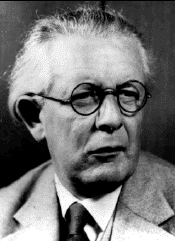 Jean Piaget nació el 9 de agosto de 1896 en Neuchatel y murió el 16 de septiembre de 1980 en Ginebra. Es el hijo mayor de Arthur Piaget, profesor de literatura medieval y de Rebecca Jackson.Cuando egresa de la escuela secundaria se inscribe en la Facultad de Ciencias de la Universidad de Neuchatel en donde obtiene un doctorado en Ciencias Naturales. Durante este período publica dos libros cuyo contenido es filosófico y que, aunque el autor los describirá más tarde como escritos de adolescencia, serán determinantes en la evolución de su pensamiento.Después de haber pasado un semestre en Zurich, donde se inicia al psicoanálisis, va a trabajar durante un año en París, en el laboratorio de Alfred Binet. Allí estudia problemas relacionados con el desarrollo de la inteligencia.Piaget ejerció sucesivamente los cargos de profesor de Psicología, Sociología, Filosofía de las ciencias en la Universidad de Neuchatel (1925 a 1929), de profesor de historia del pensamiento científico en la Universidad de Ginebra de 1929 a 1939, de director de la Oficina Internacional de Educación de 1929 a 1967, de profesor de Psicología y de Sociología en la Universidad de Lausanne de 1938 a 1951, de profesor de Sociología en la Universidad de Ginebra de 1939 a 1952 y luego de Psicología experimental de 1940 a 1971. Fue el único profesor suizo que se invitó para enseñar en la Sorbonne, de 1952 a 1963.En 1955 Piaget creó el Centro Internacional de Epistemología Genética que dirigió hasta su muerte.Sus trabajos de Psicología genética y de Epistemología buscaban una respuesta a la pregunta fundamental de la construcción del conocimiento. Las distintas investigaciones llevadas a cabo en el dominio del pensamiento infantil, le permitieron poner en evidencia que la lógica del niño no solamente se construye progresivamente, siguiendo sus propias leyes sino que además se desarrolla a lo largo de la vida pasando por distintas etapas antes de alcanzar el nivel adulto.La contribución esencial de Piaget al conocimiento fue de haber demostrado que el niño tiene maneras de pensar específicas que lo diferencian del adulto. Jean Piaget obtuvo más de treinta doctorados honoris causa de distintas Universidades del mundo y numerosos premios.BIOGRAFIA DE BRUNER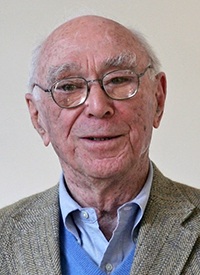  Jerome Seymour Bruner (1 de octubre de 1915, ciudad de Nueva York, Estados Unidos)1 nació en el seno de una familia judía acomodada. Su padre tenía cierta posición social y se preocupó por ofrecerle una esmerada educación y previendo además un fondo especial para financiar sus estudios universitarios. Bruner ingresó en la Universidad de Duke a los 16 años y se graduó en 1937. Prosiguió sus estudios en la Universidad de Harvard donde obtuvo el PhD en psicología en 1941. Durante la II Guerra Mundial se alistó en el ejército, trabajando en el departamento de psicología del cuartel. Al terminar la guerra regresó a Harvard en calidad de profesor e investigador; publicó trabajos interesantes sobre las necesidades de la percepción, llegando a la conclusión que los valores y las necesidades determinan las percepciones humanas. Sus estudios en el campo de la psicología evolutiva y la psicología social estuvieron enfocados en generar cambios en la enseñanza que permitieran superar los modelos reduccionistas, mecanicistas del aprendizaje memorístico centrado en la figura del docente, y que impedían el desarrollo de las potencialidades intelectuales de los estudiantes. Estos modelos estaban fuertemente ligados a los conductistas, que concebían a los estudiantes como receptores pasivos de conocimiento. En 1960 funda el Centro de Estudios Cognitivos de la Universidad de Harvard. En ese mismo año escribe El proceso de la Educación, libro que tuvo un fuerte impacto en la formación política de los Estados Unidos e influyó en el pensamiento y orientación de buena parte del profesorado. En 1963 recibe el premio de la asociación de psicología; formó parte del equipo de investigadores del proyecto MACOS, que buscaba elaborar un plan de estudios sobre las ciencias del comportamiento. En 1970 integró el equipo de profesores de la Universidad de Oxford hasta 1980, realizando investigaciones sobre la adquisición del lenguaje en los niños.  En 1974 se hizo acreedor de la Medalla de oro CIBA por investigación original y excepcional, en 1987 obtiene el Premio Balzan por contribuciones al entendimiento de la mente humana. Realizó importantes estudios sobre cómo la pobreza afectaba severamente el proceso de enseñanza-aprendizaje y reducía las oportunidades de superación de aquellos que vivían en los ghettos miserables de las grandes ciudades estadounidenses.BIOGRAFIA DE AUSUBEL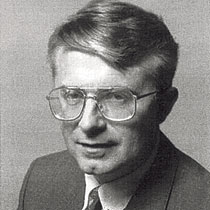 David Paul Ausubel nació en Brooklyn, Nueva York, el 25 de octubre de 1918, hijo de una familia judía emigrante de Galitzia, Imperio Austro-Húngaro. Es nieto del historiador Nathan Ausubel, especializado en historia del pueblo judío. Estudió psicología en la Universidad de Pensilvania y medicina en la Universidad de Middlesex. Fue cirujano asistente y psiquiatra residente del Servicio Público de Salud de los Estados Unidos e inmediatamente después de la Segunda Guerra Mundial, trabajó con las Naciones Unidas en Alemania en el tratamiento médico de personas desplazadas. Después de terminar su formación en psiquiatría, estudió en la Universidad de Columbia y obtuvo su doctorado en psicología del desarrollo. Entre 1950 y 1966 trabajó en proyectos de investigación en la Universidad de Illinois, donde publicó extensivamente sobre psicología cognitiva. Aceptó posiciones como profesor visitante en el Ontario Institute of Studies in Education y en universidades europeas como Berne, la Universidad Salesiana de Roma y en Múnich. Fue Director del Departamento de Psicología Educacional para postgrados en la Universidad de Nueva York, donde trabajó hasta jubilarse en 1975. En la década de 1970, las propuestas de Jerome Bruner sobre el Aprendizaje por Descubrimiento estaban tomando fuerza. En ese momento, las escuelas buscaban que los niños y niñas construyeran su conocimiento a través del descubrimiento de contenidos. En 1976 fue premiado por la Asociación Americana de Psicología por su contribución distinguida a la psicología de la Educación. Posteriormente volvió a su práctica como psiquiatra en el Rockland Children’s Psychiatric Center. Falleció en la mañana del 9 de julio de 2008 a la edad de 90 años. Una de sus frases más conocidas es: "Si tuviese que reducir toda la psicología educativa a un solo principio, enunciaría este: El factor más importante que influye en el aprendizaje es lo que el alumno ya sabe. Averígüese esto y enséñele consecuentemente".Aprendizaje significativo por recepción Las características pedagógicas que el profesor debe mostrar en el proceso de enseñanza son: a) Presentar la información al alumno como debe ser aprendida, en su forma final (recepción). b) Presentar temas usando y aprovechando los esquemas previos del estudiante.c) Dar cierta información al estudiante provocando que éste por sí mismo descubra un conocimiento nuevo (descubrimiento).d) Proveer información, contenidos y temas importantes y útiles que den como resultado ideas nuevas en el alumno.e) Mostrar materiales pedagógicos de forma coloquial y organizada que no distraigan la concentración del estudiante.f) Hacer que haya una participación activa por parte del alumno.Esta teoría de aprendizaje significativo, junto con los postulados de Vigotzky, Brunner y Siemens, han aportado grandes conceptos a las tecnologías de información y comunicación (TIC), así por consiguiente son grandes contribuyentes de la tecnología educativa moderna.Papel del educando a) Recibir un tema, información del docente en su forma final, acabada (recepción).b) Relacionar la información o los contenidos con su estructura cognitiva (asimilación cognitiva).c) Descubrir un nuevo conocimiento con los contenidos que el profesor le brinda (descubrimiento).d) Crear nuevas ideas con los contenidos que el docente presenta.e) Organizar y ordenar el material que le proporcionó el profesor.Las características que el alumno debe poseer son: a) Tener la habilidad de procesar activamente la información.b) Tener la habilidad de asimilación y retención.c) Tener la habilidad de relacionar las nuevas estructuras con las previas.d) Tener una buena disposición para que se logre el aprendizaje.e) Tener memoria a largo plazo.BIOGRAFIA DE VYGOTSKI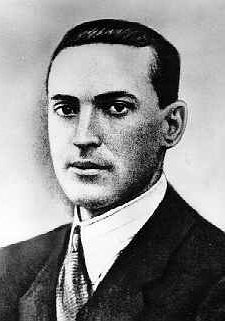 Lev Semenovich Vigotsky, nació en Rusia en el año 1896. Sus ideales eran netamente marxistas, pero propugnaba el pensamiento revisionista. En el campo de la preparación intelectual, cursó las materias de Psicología, filosofía y literatura. Obtuvo el titulo en leyes en la Universidad de Moscú en el año 1917.En 1924,en el marco de El Segundo Congreso de Psiconeurología en Leningrado, pronuncia un discurso en el cual expresa su teoría, que manifiesta que sólo los seres humanos poseen la capacidad de transformar el medio para sus propios fines. Esta capacidad, los distingue de otras formas inferiores de vida. Dicho discurso causó tal impresión y aceptación que es invitado a unirse al prestigioso Instituto de Psicología de Moscú.Escribió en extenso sobre la mediación social en el aprendizaje y la función de la conciencia. Lo poco que Vigotsky escribió, fue publicado durante su breve existencia o en los años que siguieron después de su muerte. Por desgracia, un clima político negativo reinaba en la entonces Unión Soviética; entre otras cosas, el partido comunista tijereteaba las pruebas y publicaciones psicológicas. Algunos de sus escritos eran contrarios alas opiniones de Stalin, por esa causa no fueron publicadas.Fallece en el año 1934, a causa de una enfermedad llamada tuberculosis. No obstante, en los últimos 20 años, ha aumentado la circulación y las traducciones de los textos de Vigotsky, estos han tenido un profundo impacto en los campos de la Educación, Lingüística y la Pedagogía.Aportes a la Educación y la PedagogíaEn primer lugar, los aportes de Vigotsky a la Psicología, constituyó su insistencia en el notable influjo de las actividades con significado social en la conciencia. El pretendía explicar el pensamiento humano en formas nuevas. Rechazaba lo doctrina de la introspección y formuló muchas de las mismas objeciones de los conductistas. Quería abandonar la explicación de los estados de la conciencia y referirse al concepto de conciencia; del mismo modo, rechazaba las explicaciones conductistas de los actos en términos de las acciones anteriores. Antes que descartar la conciencia (como hicieron los conductistas) o la función del ambiente (como los introspectistas), buscaba una región intermedia que diera cuenta de la influencia del entorno por sus efectos en la concienciaVigotsky consideraba que el medio social es crucial para el aprendizaje, pensaba que lo produce la integración de los factores social y personal. El fenómeno de la actividad social ayuda a explicar los cambios en la conciencia y fundamenta una teoría psicológica que unifica el comportamiento y la mente. El entorno social influye en la cognición por medio de sus " instrumentos", es decir, sus objetos culturales ( autos, máquinas) y su lenguaje e instituciones sociales (iglesias, escuelas). El cambio cognoscitivo es el resultado de utilizar los instrumentos culturales en las interrelaciones sociales y de internalizarlas y transformarlas mentalmente. La postura de Vigotsky es un ejemplo del constructivismo dialéctico, porque recalca la interacción de los individuos y su entorno.Zona Proximal de Desarrollo (ZPD): Este es un concepto importante de la teoría de Vigotsky (1978) y se define como: La distancia entre el nivel real de desarrollo -determinado por la solución independiente de problemas- y el nivel de desarrollo posible, precisado mediante la solución de problemas con la dirección de un adulto o colaboración de otros compañeros más diestros.El ZDP es el momento del aprendizaje que es posible en un estudiante dadas las condiciones educativas apropiadas. Es con mucho una pruebas de las disposiciones del estudiante o de su nivel intelectual en cierta área y de hecho, se puede ver como una alternativa a la concepción de inteligencia como la puntuación del CI obtenida en una prueba. En la ZDP, maestro y alumno (adulto y niño, tutor y pupilo, modelo y observador, experto y novato) trabajan juntos en las tareas que el estudiante no podría realizar solo, dad la dificultad del nivel. La ZDP, incorpora la idea marxista de actividad colectiva, en la que quienes saben más o son más diestros comparten sus conocimientos y habilidades con los que saben menos para completar una empresa. "Un pensamiento puede compararse con una nube que arroja una lluvia de palabras" Lev Semiónovich Vygotsky Nació el 17 de noviembre de 1896 en Orsha, cerca de Minsk, (Bielorrusia).Cursó estudios en la Escuela de Medicina de Moscú, y posteriormente se inscribió en la Escuela de Abogados y, simultáneamente, comenzó a estudiar literatura.Se traslada a Gomel para trabajar como profesor de literatura hasta 1923; posteriormente fundó un laboratorio de psicología en la escuela de profesorado de Gomel, donde inició las conferencias que se convertirían en su obra de 1926 Psicología pedagógica.Regresó a Moscú para trabajar en el Instituto de Psicología. En 1924 se realizó el "II Congreso Panruso de Psiconeurología", donde presentó su trabajo "Métodos en la investigación reflexológica y psiclológica" el impacto de su exposición hizo que lo invitaran a formar parte del Instituto de Psicología de Moscú.Junto con Luria y leontiev formó la llamada "Troika" de la Escuela Vygotskiana. Sus investigaciones se centran en el pensamiento, el lenguaje, la memoria y el juego. En 1934 fue nombrado director del departamento de psicología del Instituto de Medicina Experimental de la Unión Soviética.Su trabajo más conocido fue "Pensamiento y Lenguaje", publicado al poco tiempo de su muerte en Moscú el 11 de junio de 1934 de tuberculosis, pero igual notoriedad alcanzó "La crisis de la Psicología", en la que hizo una crítica sistemática de toda tendencia y corriente en la psicología europea del momento.BIOGRAFIA DE GARDENER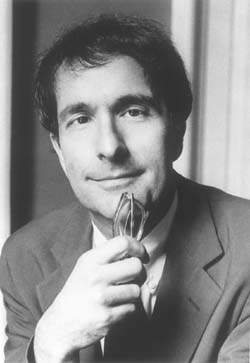 Nació en Scranton, Pensilvania en 1943, poco después de que su familia emigrase de la Alemania nazi hacia los Estados Unidos. Es conocido en el ambiente de la educación por su teoría de las inteligencias múltiples, basada en que cada persona tiene ocho inteligencias o habilidades cognoscitivas (musical, físico-kinestésica, lógico-matemática, lingüística, viso-espacial, interpersonal, intrapersonal y naturalista). Estudió en la Universidad de Harvard, donde se orientó hacia la psicología y la neuropsicología. Sus líneas de investigación se han centrado en el análisis de las capacidades cognitivas en menores y adultos, a partir del cual ha formulado la teoría de las 'inteligencias múltiples' (Frames of Mind, 1983). Fue investigador de la Universidad de Harvard y, tras años de estudio, ha puesto al sistema de educación escolar de EE.UU. en una situación comprometedora.[cita requerida]Gardner es codirector del Proyecto Zero en la Escuela Superior de Educación de Harvard, donde además se desempeña como profesor de educación y de psicología, y también profesor de Neurología en la Facultad de Medicina de la Universidad de Boston.En 1983 presentó su teoría en el libro Frames of Mind: The Theory of Multiple Intelligences y, en 1990, fue el primer estadounidense que recibió el Premio Grawemeyer de la Universidad de Lousville. En él, critica la idea de la existencia de una sola inteligencia, a través de las pruebas psicométricas.Participa en el GoodWork Project, destinado a mejorar la calidad y la autoestima profesionales, en el que se toman en consideración, fundamentalmente, los factores de la excelencia y la ética.Está en posesión de una veintena de distinciones ‘honoris causa’ por universidades como las de Camilo José Cela, Tel Aviv, Princeton, McGill, etc.El jurado de la Fundación Príncipe de Asturias ha galardonado a Gardner con el Premio Príncipe de Asturias de Ciencias Sociales (España, 11 de mayo de 2011). Fue acompañado a la recogida del premio con la directora del Colegio Montserrat: Madre Montserrat del Pozo. En el Colegio Montserrat de Vallvidrera desde hace varios años se trabaja con esta metodología, es por eso que Howard Gardner fue acompañado de la directora. Fue propuesto como candidato a este premio por la Fundación Avanza.